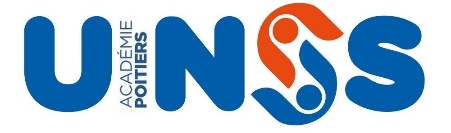 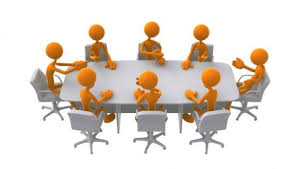 Compte-RenduCOMMISSION MIXTE REGIONALEHANDBALL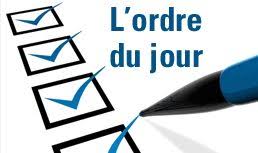 Bilan 2021-2022CalendrierJeunes OfficielsPlan de formation académiqueFiches de Validation à construire ou à corrigerQualification aux CF des JO issus des Collèges / LycéesSélection des meilleurs JO ACAD.Règlementsrèglement par sports (temps de jeu – effectifs – Formule de jeu « Championnat ou tirage au sort)Rôle des enseignants / JuryProtocole – ÉthiquePromotion du Sport FémininSport PartagéPoint G6Journées Promotionnelles (Santé) / Incitation à la pratique en LP et Collèges REP / Journées « Sport Santé »Bilan 2021-2022Peu ou pas de Hand EPS, AS, UNSS ces 2 dernières années . CALENDRIER Championnats de France : MF Etab : 23 au 26 mai Bar le Duc //MF Exc : 30 mai au 02 juin  MendeMG Etab : 22 au 25 mai Meudon // MG Exc : 22 mai au 25 mai PamierLycée Filles Etab :  04 au 07 avril Auray // LF Exc : 09 au 11 mai Tarbes  Cadets G Etab : 30 mai au 02 juin Yutz/ Thionville // Lycée G Exc : 28 au 30 mars Bourg- en- BresseJuniors G Etab : 04 au 07 avril Limoges Inter Acad Etab                                                         EXC : Lyc F, JG, LP : 1er février Niort                              LG : 1er mars  MF, MG, CG : 05 avril Bordeaux                         LF, MG, MF : 5 avril      Acad Etab :                                                               EXC à définir : Lyc F, JG, LP  18 janvier PoitiersBenj, MF, MG, CG : 15 mars AngoulêmeJeunes Officiels Plan de formation académiqueQq formation départementales prévues, nécessité du suivi et d’une continuité de l’AS jusqu’au niveau acad   S’assurer du niveau et de la capacité des élèves  à arbitrer le jour des acad. : un fiche de suivi JO ( En pièce Annexe au compte rendu )  Prévoir au moins un référent jeunes officiels (comité ou prof EPS ) dans chaque gymnase : Briefing , suivi, temps mort technique pour régulation, Co arbitrage si mise en danger potentielle lors des rencontres  Prévoir également un référent sport ,  gestion de la compétition et de ses abords .Règlements Règlement par sports (temps de jeu – effectifs – Formule de jeu « Championnat ou tirage au sort)On garde le principe du jeune coach et jeune arbitre qui peut faire partie de l’équipe , juqu’au niveau acad , à voir pour le nivau inter acad . Formule sportive : Championnat à 4 avec adaptation des temps de jeu : Benj : 2x 10 minMin : 2X 12 minC , J, Lycée Filles : 20 min avec 2 temps morts possibles   Rôle des enseignants / JuryLe jeune coach ( à identifier avec chasuble ou autre )  comme adjoint à l’enseignant qui est coach principal ; attention  intervention auprès des jeunes arbitres à canaliser voire interdire ! Référent arbitre pour ça ! Protocole – ÉthiqueAlignement des équipes et tape dans les mains en début et fin de match.Appel fait par les Jeunes arbitres qui impulsent le protocole.Promotion du Sport Féminin/ hand à 4 / mixitéImpulsé par les comités auprès des dep. A développer pour une journée acad possible en début d’année scolaire ou toute fin ( collège) CF formation hand à 4 et référence   P.Janin SPORT PARTAGEHand ensemble au niveau dep, à développer  sur l’ensemble du territoire et sur des journées promotionnelles POINT G6Envisager la même règle au niveau acad : si AS championne 2X de suite alors sera basculée en exc. l’année suivante ??JOURNEES PROMOTIONNELLES (Santé) / INICIATION A LA PRATIQUE EN LP et COLLEGES REP / JOURNEES « SPORT SANTE »Présent(e)Excusé(e)Absent(e)BIZORD Didier -  LIGUE NOUVELLE AQUITAINE HANDBALLXTUREA  Diana – COMITE HANDBALL VIENNE  XDAVID Pierre - COMITE HANDBALL CHARENTE MARITIMEXDUVERGER Marc -  Lycée Merleau Ponty - RochefortXDUBIS Mickaël – Clg de l’Ouches des Carmes - AulnayXKERDREUX Yann – Clg Jean Moulin - PoitiersXRODRIGUES Sylvie – Lycée M. de Valois - AngoulêmeXGRUE- ANSALDI Cécile – Lycée du Bois D’Amour - PoitiersXRapporteur :Service Régional UNSSResponsables des Jeunes-Officiels :Responsables Règlements :